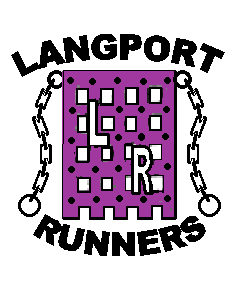 Membership Application Form

Surname:………………………….. Forenames:…………………………………… 

Address: ………………………………………………………… 

                 …………………………………………………………

                 …………………………………………………………

                 …………………………………………………………

Post Code: ………………………………

Home Tel No. : …………………………          Work Tel No.:…………………….……

Mobile Tel No. : ………………………..         E-mail : ………………………………….

Age: ……………                                             Date of Birth: ……………………… 

Is this your first claim club?                    Yes            No

If No, state other : ……………………………………………………………………...

Langport Runners meet on Monday evening 6:30pm at Huish Accademy, Wednesday evening 7:00pm and Sunday morning 8:00am at The Sports and Social Club on the Recreation Ground, Langport, Somerset.

Annual Membership runs from January and costs £20:00 for seniors aged 16yrs+ (Plus £1 per Monday session & £1 per Wednesday session for rent and tea & biscuits)Do you intend to compete in any official races?             Yes            NoIf you say No you will have to pay the unaffiliated entry fee for a UKA licensed race, because you are classed as a non-competitive member of UK Athletics. If YES an extra £14 will have to be paid to cover UKA affiliation fee. However, if a race is ARC licensed you can enter it as an affiliated runner.
I declare that I am in good health and agree that participation in any club training or running event is at my own risk and the club accepts no responsibility for any injury, illness or loss occasioned from such participation.
Signed : ……...…………………………                                               Date : ………………………                                                                                                                               
Return this form together with cash or cheque, made payable to Langport Runners, to Mark or Shelly Romans, Membership Secretary at the club.Affiliated to:  Athletics (SEAA), ARC